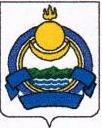 СОВЕТ  ДЕПУТАТОВ МУНИЦИПАЛЬНОГО ОБРАЗОВАНИЯ  «Озерное» РЕШЕНИЕ № 17/129.09.2022 г. 	с. ОзерноеО внесении изменений и дополнений в решении Совета депутатов МО «Озерное» от 29 декабря 2021 года №18/1 «О бюджете муниципального образования «Озерное»на 2022 год и на плановый период 2023 и 2024 годы»Статья 1. Внести в решение Совета депутатов МО «Озерное» от 29 декабря 2021 года №18/1 «О бюджете муниципального образования «Озерное» на 2022 год и на плановый период 2023 и 2024 годы» следующие изменения и дополнения:статью 1 изложить в следующей редакции:Утвердить основные характеристики местного бюджета на 2022 год:общий объем доходов в сумме 122374,268  тыс. рублей, в том числе безвозмездных поступлений в сумме 24961,568 тыс. рублей;2) общий объем расходов в сумме 122374,268  тыс. рублей;3) дефицит/профицит бюджета в сумме 0,00 тыс. рублей.Статью 10 дополнить пунктами 3 и 4 следующего содержания:«3. В целях содействия социально-экономического развития Еравнинского района и эффективного использования бюджетных средств предоставить межбюджетный трансферт из бюджета муниципального образования «Озерное» в форме иного межбюджетного трансферта бюджету муниципального образования «Еравнинский район».Утвердить Порядок предоставления иного межбюджетного трансферта бюджету муниципального образования «Еравнинский район» из бюджета муниципального образования «Озерное» на содействие развитию социально-экономического потенциала района, согласно приложению 20 к настоящему Решению.4. Утвердить распределение иного межбюджетного трансферта бюджету муниципального образования «Еравнинский район» на 2022 год согласно приложению 21 к настоящему Решению.»Приложение №4 «Налоговые и неналоговые доходы местного бюджета на 2022 год» изложить в редакции приложения №1 к настоящему решению;Приложение №6 «Объем безвозмездных поступлений на 2022 год» изложить в редакции приложения №2 к настоящему решению;Приложение №8 «Распределение бюджетных ассигнований по разделам и подразделам классификации расходов бюджетов на 2022 год» изложить в редакции приложения №3 к настоящему решению;Приложение №10 «Распределение бюджетных ассигнований по целевым статьям (муниципальным программам и непрограммным направлениям деятельности) видам расходов, ведомствам, а также по разделам, подразделам,  классификации расходов бюджетов на 2022 год» изложить в редакции приложения №4 к настоящему решению;Приложение №12 «Ведомственная структура расходов местного бюджета на 2022 год» изложить в редакции приложения №5 к настоящему решению;Приложение №14 «Источники финансирования дефицита местного бюджета на 2022 год» изложить в редакции приложения №6 к настоящему решению;Дополнить Приложением № 20 «Порядок предоставления иного межбюджетного трансферта бюджету муниципального образования «Еравнинский район» из бюджета муниципального образования «Озерное» на содействие развитию социально-экономического потенциала района» согласно приложению № 7 к настоящему решению.Дополнить Приложением № 21 «Распределение иного межбюджетного трансферта бюджету муниципального образования «Еравнинский район» из бюджета муниципального образования «Озерное» на содействие развитию социально-экономического потенциала района» согласно приложению № 8 к настоящему решению.Пункт 2 приложения №17 «Методики распределения  иных межбюджетных трансфертов бюджету муниципального образования  "Еравнинский район» изложить в редакции приложения №7 к настоящему решению;Пункт 2 приложения №18 «Распределение межбюджетных трансфертов бюджету муниципального образования  "Еравнинский район на 2022» изложить в редакции приложения №8 к настоящему решению;Статья 2. Настоящее Решение вступает в силу со дня подписания и подлежит обнародованию.Председатель Совета депутатов муниципального образования«Озерное»                                                                                  М.С. АлексееваПояснительная записка к решению Совета депутатов МО «Озерное»«О внесении изменений в Решение от 29 сентября 2022 г. № 17/1«О бюджете муниципального образования «Озерное» на 2022 год и плановый период 2023 и 2024 годов»Предлагается внести следующие изменения в решение Совета депутатов МО «Озерное» от 29 сентября 2022 г. № 17/1 «О бюджете муниципального образования «Озерное» на 2022 год и плановый период 2023 и 2024 годов»: ДОХОДЫУвеличение плана по прочим безвозмездным поступлениям в бюджеты сельских поселений от бюджета муниципальных районов – 0 рублей.РАСХОДЫ Увеличение на 0 рублей:853 0113 0100123590 244- - 1419068  рублей, Прочая закупка товаров, работ и услуг;853 0503 0300182920 244- +299700 рублей, Прочая закупка товаров, работ и услуг;853 0804 0400123590 244- +1119368 рублей, Прочая закупка товаров, работ и услуг;Приложение №1к  Решению Совета депутатов МО  «Озерное»«О бюджете муниципального образования «Озерное»  на 2022 год»от 29 сентября 2022 года № 17/1Приложение №1к  Решению Совета депутатов МО  «Озерное»«О бюджете муниципального образования «Озерное»  на 2022 год»от 29 сентября 2022 года № 17/1Приложение №1к  Решению Совета депутатов МО  «Озерное»«О бюджете муниципального образования «Озерное»  на 2022 год»от 29 сентября 2022 года № 17/1Приложение №1к  Решению Совета депутатов МО  «Озерное»«О бюджете муниципального образования «Озерное»  на 2022 год»от 29 сентября 2022 года № 17/1Приложение №1к  Решению Совета депутатов МО  «Озерное»«О бюджете муниципального образования «Озерное»  на 2022 год»от 29 сентября 2022 года № 17/1Приложение №1к  Решению Совета депутатов МО  «Озерное»«О бюджете муниципального образования «Озерное»  на 2022 год»от 29 сентября 2022 года № 17/1Налоговые и неналоговые доходы местного бюджета на 2022 годНалоговые и неналоговые доходы местного бюджета на 2022 годНалоговые и неналоговые доходы местного бюджета на 2022 годНалоговые и неналоговые доходы местного бюджета на 2022 годНалоговые и неналоговые доходы местного бюджета на 2022 годНалоговые и неналоговые доходы местного бюджета на 2022 годНалоговые и неналоговые доходы местного бюджета на 2022 годНалоговые и неналоговые доходы местного бюджета на 2022 год(тыс. рублей)Код бюджетной классификацииКод бюджетной классификацииНаименованиеСумма0001 00 00000 00 0000 000НАЛОГОВЫЕ И НЕНАЛОГОВЫЕ ДОХОДЫ97412,70000001 01 00000 00 0000 000НАЛОГИ НА ПРИБЫЛЬ, ДОХОДЫ97365,001821 01 02000 01 0000 110Налог на доходы физических лиц97365,000001 06 00000 00 0000 000НАЛОГИ НА ИМУЩЕСТВО5,91821 06 01030 10 0000 110Налог на имущество физических лиц, взимаемый по ставкам, применяемым к объектам налогообложения, расположенным в границах поселений5,90001 06 06000 00 0000 110Земельный налог41,81821 06 06033 10 0000 110Земельный налог с организаций, обладающих земельным участком, расположенным в ганицах сельских поселений19,41821 06 06043 10 0000 110Земельный налог с физических лиц, обладающих земельным участком, расположенным в границах сельских поселений22,41821 11 05035 10 0000 120Доходы от сдачи в аренду имущества, находящегося в оперативном управлении органов управления поселений и созданных ими учреждений (за исключением имущества муниципальных, бюджетных и автономных нуждПриложение № 2к  Решению Совета депутатов МО  «Озерное»«О бюджете муниципального образования  «Озерное»  на 2022 год»от 29 сентября 2022 года № 17/1Приложение № 2к  Решению Совета депутатов МО  «Озерное»«О бюджете муниципального образования  «Озерное»  на 2022 год»от 29 сентября 2022 года № 17/1Приложение № 2к  Решению Совета депутатов МО  «Озерное»«О бюджете муниципального образования  «Озерное»  на 2022 год»от 29 сентября 2022 года № 17/1Приложение № 2к  Решению Совета депутатов МО  «Озерное»«О бюджете муниципального образования  «Озерное»  на 2022 год»от 29 сентября 2022 года № 17/1Приложение № 2к  Решению Совета депутатов МО  «Озерное»«О бюджете муниципального образования  «Озерное»  на 2022 год»от 29 сентября 2022 года № 17/1Объем безвозмездных поступлений на 2022 годОбъем безвозмездных поступлений на 2022 годОбъем безвозмездных поступлений на 2022 годОбъем безвозмездных поступлений на 2022 годОбъем безвозмездных поступлений на 2022 годОбъем безвозмездных поступлений на 2022 годОбъем безвозмездных поступлений на 2022 годОбъем безвозмездных поступлений на 2022 год(тыс. рублей)ГРБСКодНаименованиеСумма0002 00 00000 00 0000 000БЕЗВОЗМЕЗДНЫЕ ПОСТУПЛЕНИЯ24961,5680002 02 00000 00 0000 000БЕЗВОЗМЕЗДНЫЕ ПОСТУПЛЕНИЯ ОТ ДРУГИХ БЮДЖЕТОВ БЮДЖЕТНОЙ СИСТЕМЫ РОССИЙСКОЙ ФЕДЕРАЦИИ24961,5680002 02 01000 00 0000 151ДОТАЦИИ БЮДЖЕТАМ СУБЪЕКТОВ РОССИЙСКОЙ ФЕДЕРАЦИИ И МУНИЦИПАЛЬНЫХ ОБРАЗОВАНИЙ1,408532 02 01001 10 0000 151Дотации бюджетам поселений на выравнивание бюджетной обеспеченности1,400002 02 03000 00 0000 151СУБВЕНЦИИ БЮДЖЕТАМ СУБЪЕКТОВ РОССИЙСКОЙ ФЕДЕРАЦИИ И МУНИЦИПАЛЬНЫХ ОБРАЗОВАНИЙ 155,808532 02 03015 10 0000 151Субвенции бюджетам поселений на осуществление первичного воинского учета на территориях где отсутствуют военные комиссариаты155,800002 02 04000 00 0000 151ИНЫЕ МЕЖБЮДЖЕТНЫЕ ТРАНСФЕРТЫ21097,6688532 02 40014 10 0000 150Межбюджетные трансферты, передаваемые бюджетам поселений из бюджетов муниципальных районов на осуществление части полномочий по решению вопросов местного значения в соответствии с заключенными соглашениями21097,6680002 02 09000 00 0000 151ПРОЧИЕ БЕЗВОЗМЕЗДНЫЕ ПОСТУПЛЕНИЯ ОТ ДРУГИХ БЮДЖЕТОВ БЮДЖЕНОЙ СИСТЕМЫ3706,708532 02 90054 10 0000 150Прочие безвозмездные поступления в бюджеты сельских поселений от бюджета муниципальных районов3706,70Приложение №3к  Решению Совета депутатов МО  «Озерное»«О бюджете муниципального образования «Озерное на 2022 год»от 29 сентября 2022 года № 17/1Приложение №3к  Решению Совета депутатов МО  «Озерное»«О бюджете муниципального образования «Озерное на 2022 год»от 29 сентября 2022 года № 17/1Приложение №3к  Решению Совета депутатов МО  «Озерное»«О бюджете муниципального образования «Озерное на 2022 год»от 29 сентября 2022 года № 17/1Приложение №3к  Решению Совета депутатов МО  «Озерное»«О бюджете муниципального образования «Озерное на 2022 год»от 29 сентября 2022 года № 17/1Распределение бюджетных ассигнований по разделам и подразделам классификации расходов бюджетов на 2022 годРаспределение бюджетных ассигнований по разделам и подразделам классификации расходов бюджетов на 2022 годРаспределение бюджетных ассигнований по разделам и подразделам классификации расходов бюджетов на 2022 годРаспределение бюджетных ассигнований по разделам и подразделам классификации расходов бюджетов на 2022 годРаспределение бюджетных ассигнований по разделам и подразделам классификации расходов бюджетов на 2022 годРаспределение бюджетных ассигнований по разделам и подразделам классификации расходов бюджетов на 2022 годРаспределение бюджетных ассигнований по разделам и подразделам классификации расходов бюджетов на 2022 годРаспределение бюджетных ассигнований по разделам и подразделам классификации расходов бюджетов на 2022 годНаименованиеРаз-
делПод-
раз-
делПод-
раз-
делСуммаСуммав т. ч. за счет средств ФБв т. ч. за счет средств ФБОбщегосударственные вопросы017 275,13387 275,13380,00,0Функционирование высшего должностного лица субъекта Российской Федерации и муниципального образования010202614,1614,1Функционирование Правительства Российской Федерации, высших исполнительных органов государственной власти субъектов Российской Федерации, местных администраций010404399,0371399,0371Обеспечение деятельности финансовых, налоговых и таможенных органов и органов финансового (финансово-бюджетного) надзора010606384,2000384,2000Резервные фонды0111111,01,0Другие общегосударственные вопросы0113135 876,796705 876,79670Национальная оборона02.155,8155,8146,9146,9Мобилизационная и вневойсковая подготовка02.03.03.155,8155,8146,9146,9Национальная безопасность и правоохранительная деятельность0340,040,00,00,0Защита населения и территории от чрезвычайных ситуаций природного и техногенного характера, гражданская оборона03090940,040,0Национальная экономика0421 091,06821 091,068Дорожное хозяйство (дорожные фонды)04090920 991,31220 991,312Другие вопросы в области национальной экономики04121299,75699,756Жилищно-коммунальное хозяйство051 079,98031 079,98030,00,0Другие вопросы в области жилищно-коммунального хозяйства0503.03.1 079,98031 079,9803Культура, кинематография086 072,96 072,90,00,0Культура080101289,7289,7Другие вопросы в области культуры, кинематографии0804045 783,185905 783,18590Физическая культура и спорт115,35,30,00,0Физическая культура1101015,35,3Массовый спорт1102026 654,16 654,1Межбюджетные трансферты общего характера бюджетам бюджетной системы РФ1480 000,080 000,0Прочие межбюджетные трансферты общего характера1403.03.80 000,080 000,0ВСЕГО РАСХОДОВ122 374,268122 374,268146,9146,9Приложение №4к  Решению Совета депутатов МО  «Озерное»«О бюджете муниципального образования  «Озерное»  на 2022 год»от 29 сентября 2022 года № 17/1Приложение №4к  Решению Совета депутатов МО  «Озерное»«О бюджете муниципального образования  «Озерное»  на 2022 год»от 29 сентября 2022 года № 17/1Приложение №4к  Решению Совета депутатов МО  «Озерное»«О бюджете муниципального образования  «Озерное»  на 2022 год»от 29 сентября 2022 года № 17/1Приложение №4к  Решению Совета депутатов МО  «Озерное»«О бюджете муниципального образования  «Озерное»  на 2022 год»от 29 сентября 2022 года № 17/1Приложение №4к  Решению Совета депутатов МО  «Озерное»«О бюджете муниципального образования  «Озерное»  на 2022 год»от 29 сентября 2022 года № 17/1Распределение бюджетных ассигнований по целевым статьям (муниципальным программам и непрограммным направлениям деятельности) видам расходов, ведомствам, а также по разделам, подразделам,  классификации расходов бюджетов на 2022 годРаспределение бюджетных ассигнований по целевым статьям (муниципальным программам и непрограммным направлениям деятельности) видам расходов, ведомствам, а также по разделам, подразделам,  классификации расходов бюджетов на 2022 годРаспределение бюджетных ассигнований по целевым статьям (муниципальным программам и непрограммным направлениям деятельности) видам расходов, ведомствам, а также по разделам, подразделам,  классификации расходов бюджетов на 2022 годРаспределение бюджетных ассигнований по целевым статьям (муниципальным программам и непрограммным направлениям деятельности) видам расходов, ведомствам, а также по разделам, подразделам,  классификации расходов бюджетов на 2022 годРаспределение бюджетных ассигнований по целевым статьям (муниципальным программам и непрограммным направлениям деятельности) видам расходов, ведомствам, а также по разделам, подразделам,  классификации расходов бюджетов на 2022 годРаспределение бюджетных ассигнований по целевым статьям (муниципальным программам и непрограммным направлениям деятельности) видам расходов, ведомствам, а также по разделам, подразделам,  классификации расходов бюджетов на 2022 годРаспределение бюджетных ассигнований по целевым статьям (муниципальным программам и непрограммным направлениям деятельности) видам расходов, ведомствам, а также по разделам, подразделам,  классификации расходов бюджетов на 2022 год(тыс. рублей)НаименованиеЦелевая статьяВид расходовГРБСРазделПод-разделСуммаМуниципальная программа "Совершенствование муниципального управления " муниципального образования "Озерное" на 2022-2024 гг.01 0 00 000006 660,03Основное мероприятие "Совершенствование управленческого процесса"01 0 00 000006 660,03Расходы на обеспечение функций  органов местного самоуправления 01 0 01 910205 365,20Фонд оплаты труда государственных (муниципальных) органов 01 0 01 91020121244,20Администрация сельского поселения "Озерное"01 0 01 91020121853244,20Общегосударственные вопросы01 0 01 9102012185301244,20Другие общегосударственные вопросы01 0 01 910201218530104244,20Взносы по обязательному социальному страхованию на выплаты денежного содержания и иные выплаты работникамгосударственных (муниципальных) органов01 0 01 9102012973,70Администрация сельского поселения "Озерное"01 0 01 9102012985373,70Общегосударственные вопросы01 0 01 910201298530173,70Другие общегосударственные вопросы01 0 01 91020129853010473,7000Закупка товаров, работ и услуг в сфере информационно-коммуникационных технологий01 0 01 9102024226,875Администрация сельского поселения "Озерное"01 0 01 9102024285326,875Общегосударственные вопросы01 0 01 910202428530126,875Другие общегосударственные вопросы01 0 01 91020242853010426,875Уплата прочих налогов, сборов01001910208522,96Администрация сельского поселения "Озерное"01001910208528532,96Общегосударственные вопросы0100191020852853012,96Другие общегосударственные вопросы010019102085285301042,96237Уплата иных платежей010019102085351,30Администрация сельского поселения "Озерное"010019102085385351,30Общегосударственные вопросы01001910208538530151,30Другие общегосударственные вопросы0100191020853853010451,29973Фонд оплаты труда учреждений01 0 01 23590111558,50Администрация сельского поселения "Озерное"01 0 01 23590111853558,50Общегосударственные вопросы01 0 01 2359011185301558,50Другие общегосударственные вопросы01 0 01 235901118530113558,50Взносы по обязательному социальному страхованию на выплаты денежного содержания и иные выплаты работникамгосударственных (муниципальных) органов01 0 01 23590119168,70Администрация сельского поселения "Озерное"01 0 01 23590119853168,70Общегосударственные вопросы01 0 01 2359011985301168,70Другие общегосударственные вопросы01 0 01 235901198530113168,70Прочая закупка товаров, работ и услуг в сфере информационно-коммуникационных технологий01 0 01 2359024281,80Администрация сельского поселения "Озерное"01 0 01 2359024285381,80Общегосударственные вопросы01 0 01 235902428530181,80Другие общегосударственные вопросы01 0 01 23590242853011381,80Прочая закупка товаров, работ и услуг для обеспечения государственных (муниципальных) нужд01 0 01 235902444960,59670Администрация сельского поселения "Озерное"01 0 01 235902448534960,59670Общегосударственные вопросы01 0 01 23590244853014960,59670Другие общегосударственные вопросы01 0 01 2359024485301134960,59670Закупка энергетических ресурсов01 0 01 2359024723,10Администрация сельского поселения "Озерное"01 0 01 2359024785323,10Общегосударственные вопросы01 0 01 235902478530123,10Другие общегосударственные вопросы01 0 01 23590247853011323,10Уплата прочих налогов, сборов и иных платежей01 0 01 235908523,30Администрация сельского поселения "Озерное"01 0 01 235908528533,30Общегосударственные вопросы01 0 01 23590852853013,30Другие общегосударственные вопросы01 0 01 2359085285301133,30Уплата иных платежей01 0 01 235908531,60Администрация сельского поселения "Озерное"01 0 01 235908538531,60Общегосударственные вопросы01 0 01 23590853853011,60Другие общегосударственные вопросы01 0 01 2359085385301131,60Расходы бюджета на вознаграждение старост населения муниципального образования84 2 00 C102012379,20Администрация сельского поселения "Озерное"84 2 00 C102012385379,20Общегосударственные вопросы84 2 00 C10201238530179,20Другие общегосударственные вопросы84 2 00 C1020123853011379,20Межбюджетные трансферты на осуществление части полномочий по формированию и исполнению бюджетов поселений01 0 01 41010351,20Иные межбюджетные трансферты01 0 01 41010540351,20Администрация сельского поселения "Озерное"01 0 01 41010540853351,20Общегосударственные вопросы01 0 01 4101054085301351,20Обеспечение деятельности финансовых, налоговых и таможенных органов и органов финансового (финансово-бюджетного) надзора (при наличии финансового органа)01 0 01 410105408530106351,20Передача полномочий муниципальному району по контролю за исполнением местного бюджета, за соблюдением установленного порядка подготовки и рассмотрения проекта местного бюджета, отчета о его исполнении, за соблюдением установленного порядка управления и распоряжения имуществом, находящимся в муниципальной собственности01 0 01 4102033,00Иные межбюджетные трансферты01 0 01 4102054033,00Администрация сельского поселения "Озерное"01 0 01 4102054085333,00Общегосударственные вопросы01 0 01 410205408530133,00Обеспечение деятельности финансовых, налоговых и таможенных органов и органов финансового (финансово-бюджетного) надзора (при наличии финансового органа)01 0 01 41020540853010633,00Муниципальная программа "Предупреждение чрезвычайных сиутаций" на территории муниципального образования "Озерное" на 2022-2024 гг.02 0 00 0000040,00Основное мероприятие "Защита от чрезвыяайных ситуаций и пожарная безопасность"02 0 01 0000040,00Предупреждение и ликвидация последствий чрезвычайных ситуаций и стихийных бедствий природного и техногенного характера02 0 01 8230040,00Прочая закупка товаров, работ и услуг для обеспечения государственных (муниципальных) нужд02 0 01 8230024440,00Администрация сельского поселения "Озерное"02 0 01 8230024485340,00Национальная безопасность и правоохранительная деятельность 02 0 01 823002448530340,00Защита населения и территории от чрезвычайных ситуаций природного и техногенного характера, гражданская оборона02 0 01 82300244853030940,00Муниципальная программа "Благоустройство" муниципального образования "Озерное" на 2022-2024 гг.03 0 00 000001 073,38Основное мероприятие "Мероприятия по благоустройству"03 0 01 000001 073,38Уличное освещение03 0 01 82910303,10Закупка энергетических ресурсов03 0 01 82910247303,10Администрация сельского поселения "Озерное"03 0 01 82910247853303,10Жилищно-коммунальное хозяйство03 0 01 8291024785305303,10Благоустройство03 0 01 829102478530503303,10Основное мероприятие "Мероприятия по благоустройству"03 0 01 00000770,2803Благоустройство03 0 01 82920770,2803Прочая закупка товаров, работ и услуг для обеспечения государственных (муниципальных) нужд03 0 01 82920244770,2803Администрация сельского поселения "Озерное"03 0 01 82920244853770,2803Жилищно-коммунальное хозяйство03 0 01 8292024485305770,2803Благоустройство03 0 01 829202448530503770,2803Муниципальная программа "Культура" муниципального образования "Озерное" на 2022-2024 гг.04 0 00 000006072,89Основное мероприятие Развитие культуры"04 0 01 000006072,89Расходы на обеспечение деятельности (оказание услуг) учреждений культуры (дома культуры, другие учреждения культуры) за счет средств на передачу части полномочий от бюджетов сельских поселений по созданию условий для организаций досуга и обеспечения жителей  услугами организаций культуры в части оплаты труда04 0 01 41050289,70Иные межбюджетные трансферты04 0 01 41050540289,70Администрация сельского поселения "Озерное"04 0 01 41050540853289,70Культура, ктинематография04 0 01 4105054085308289,70Культура04 0 01 410505408530801289,70Расходы на обеспечение деятельности (оказание услуг) учреждений культуры (дома культуры, другие учреждения культуры) за счет средств на передачу части полномочий от бюджетов сельских поселений по созданию условий для организаций досуга и обеспечения жителей  услугами организаций культуры в части оплаты труда04 0 01 41050944,10Иные межбюджетные трансферты04 0 01 41050540944,10Администрация сельского поселения "Озерное"04 0 01 41050540853944,10Культура, ктинематография04 0 01 4105054085308944,10Другие вопросы в области культуры04 0 01 410505408530804944,10Расходы на обеспечение деятельности (оказание услуг) учреждений хозяйственного обслуживания04 0 01 235904758,89Закупка товаров, работ, услуг в целях капитального ремонта государственного (муниципального) имущества04 0 01 23590243900,5669Администрация сельского поселения "Озерное"04 0 01 23590243853900,5669Культура, ктинематография04 0 01 2359024385308900,5669Другие вопросы в области культуры04 0 01 235902438530804900,5669Прочая закупка товаров, работ и услуг в сфере информационно-коммуникационных технологий04 0 01 23590242493,645Администрация сельского поселения "Озерное"04 0 01 23590242853493,645Культура, ктинематография04 0 01 2359024285308493,645Другие вопросы в области культуры04 0 01 235902428530804493,645Прочая закупка товаров, работ и услуг для обеспечения государственных (муниципальных) нужд04 0 01 235902443344,6740Администрация сельского поселения "Озерное"04 0 01 235902448533344,6740Культура, кинематография04 0 01 23590244853083344,6740Другие вопросы в области культуры04 0 01 2359024485308043344,6740Закупка энергетических ресурсов04 0 01 2359024720,00Администрация сельского поселения "Комсомольское"04 0 01 2359024785320,00Культура, ктинематография04 0 01 235902478530820,00Другие вопросы в области культуры04 0 01 23590247853080420,00Расходы на проведение мероприятий в области культуры04 0 01 8261080,20Прочая закупка товаров, работ и услуг для обеспечения государственных (муниципальных) нужд04 0 01 8261024480,20Администрация сельского поселения "Озерное"04 0 01 8261024485380,20Культура, ктинематография04 0 01 826102448530880,20Другие вопросы в области культуры04 0 01 82610244853080480,20Муниципальная программа "Развитие физической культуры и спорта" на территории  муниципального образования "Озерное" на 2022-2024 гг.05 0 00 000006659,40Основное мероприятие "Мероприятия в обсласти физической культуры и спорта"05 0 01 820005,30Расходы на проведение мероприятий в области физической культуры и  спорта 05 0 01 826005,30Прочая закупка товаров, работ и услуг для обеспечения государственных (муниципальных) нужд05 0 01 826002445,30Администрация сельского поселения "Озерное"05 0 01 826002448535,30Физическая культура и спорт05 0 01 82600244853115,30Физическая культура 05 0 01 8260024485311015,30Межбюджетные трансферты бюджетам поселений на реализацию муниципальной программы "Развитие физической культуры, спорта и молодежной политики в Еравнинском районе"05001621106654,10Бюджетные инвестиции в объекты капитального строительства государственной (муниципальной) собственности05001621104146654,10Администрация сельского поселения "Озерное"05001621104148536654,10Физическая культура и спорт0500162110414853116654,10Массовый спорт050016211041485311026654,10Непрограммные расходы 80 0 00 00000777,50Обеспечение деятельности главы муниципального образования83 0 00 00000614,10Расходы на обеспечение функционирования высшего должностного лица муниципального образования83 0 00 91010614,10Фонд оплаты труда государственных (муниципальных) органов 83 0 00 91010121471,70Администрация сельского поселения "Озерное"83 0 00 91010121853471,70Общегосударственные вопросы83 0 00 9101012185301471,70Функционирование высшего должностного лица субъекта РФ и муниципального образовании83 0 00 910101218530102471,70Взносы по обязательному социальному страхованию на выплаты денежного содержания и иные выплаты работникамгосударственных (муниципальных) органов83 0 00 91010129142,40Администрация сельского поселения "Озерное"83 0 00 91010129853142,40Общегосударственные вопросы83 0 00 9101012985301142,40Функционирование высшего должностного лица субъекта РФ и муниципального образовании83 0 00 910101298530102142,40Непрограммные расходы муниципального образования84 0 00 00000163,40Резервные фонды муниципального образования84 1 00 000001,00Резервный фонд финансирования непредвиденных расходов администрации84 1 00 860101,00Резервные средства84 1 00 860108701,00Администрация сельского поселения "Озерное"84 1 00 860108708531,00Общегосударственные вопросы84 1 00 86010870853011,00Резервные фонды84 1 00 8601087085301111,00Прочие непрограммные расходы муниципального образования84 2 00 00000162,40Осуществление первичного воинского учета на территориях, где отсутствуют военные комиссариаты84 2 00 51180155,80Фонд оплаты труда государственных (муниципальных) органов 84 2 00 51180121119,60Администрация сельского поселения "Озерное"84 2 00 51180121853119,60Осуществление первичного воинского учета на территориях, где отсутствуют военные комиссариаты84 2 00 5118012185302119,60Фонд оплаты труда государственных (муниципальных) органов и взносы по обязательному социальному страхованию84 2 00 511801218530203119,60Взносы по обязательному социальному страхованию на выплаты денежного содержания и иные выплаты работникамгосударственных (муниципальных) органов84 2 00 5118012936,20Администрация сельского поселения "Озерное"84 2 00 5118012985336,20Национальная оборона84 2 00 511801298530236,20Мобилизационная вневойсковая подготовка84 2 00 51180129853020336,20Межбюджетные трансферты бюджетам поселений на передачу полномочий по организации в границах поселения водоснабжения населения84 2 00 620506,60Прочая закупка товаров, работ и услуг для обеспечения государственных (муниципальных) нужд84 2 00 620502446,60Администрация сельского поселения "Озерное"84 2 00 620502448536,60Жилищно-коммунальное хозяйство84 2 00 62050244853056,60Благоустройство84 2 00 6205024485305036,60Иные межбюджетные трансфертына исполнение полномочий по организации на дорожную деятельность в отношении автомобильных дорог общего пользования местного назначения84 2 00 Д620792,0Прочая закупка товаров, работ и услуг84 2 00 Д620724440,0Администрация сельского поселения "Озерное"84 2 00 Д620724485340,0Национальная экономика84 2 00 Д62072448530440,0Дорожное хозяйство (дорожные фонды)84 2 00 Д6207244853040940,0Закупка энергетических ресурсов84 2 00 Д620724752,0Администрация сельского поселения "Озерное"84 2 00 Д620724785352,0Национальная экономика84 2 00 Д62072478530452,0Дорожное хозяйство (дорожные фонды)84 2 00 Д6207247853040952,0'Внесение изменений в документацию территориального планирования и градостроительного зонирования муниципальных образований84200S228099,8Прочая закупка товаров, работ и услуг84200S228024499,756Администрация сельского поселения "Озерное"84200S228024485399,756Национальная экономика84200S22802448531199,756Другие вопросы в области национальной экономики84200S2280244853111299,756Иные межбюджетные трансферты на содействия развитию социально-экономического потенциала района842001218080000,000Иные межбюджетные трансферты842001218054080000,000Администрация сельского поселения "Озерное"842001218054085380000,000Межбюджетные трансферты общего характера бюджетам бюджетной системы РФ84200121805408531480000,000Прочие межбюдетные трансферты общего характера8420012180540853140380000,000Предоставление ИМТ из дорожного фонда Еравнинского района сельским поселениям на ремонт и содержание дорог местного значения84 2 00 Д620320899,312Прочая закупка товаров, работ и услуг84 2 00 Д620324420899,312Администрация сельского поселения "Озерное"84 2 00 Д620324485320899,312Национальная экономика84 2 00 Д62032448530420899,312Дорожное хозяйство (дорожные фонды)84 2 00 Д6203244853040920899,312Всего122 374,268Приложение №5к  Решению Совета депутатов МО  «Озерное»«О бюджете муниципального образования«Озерное»  на 2022 год»от 29 сентября 2022 года № 17/1Приложение №5к  Решению Совета депутатов МО  «Озерное»«О бюджете муниципального образования«Озерное»  на 2022 год»от 29 сентября 2022 года № 17/1Приложение №5к  Решению Совета депутатов МО  «Озерное»«О бюджете муниципального образования«Озерное»  на 2022 год»от 29 сентября 2022 года № 17/1Приложение №5к  Решению Совета депутатов МО  «Озерное»«О бюджете муниципального образования«Озерное»  на 2022 год»от 29 сентября 2022 года № 17/1Приложение №5к  Решению Совета депутатов МО  «Озерное»«О бюджете муниципального образования«Озерное»  на 2022 год»от 29 сентября 2022 года № 17/1Приложение №5к  Решению Совета депутатов МО  «Озерное»«О бюджете муниципального образования«Озерное»  на 2022 год»от 29 сентября 2022 года № 17/1Приложение №5к  Решению Совета депутатов МО  «Озерное»«О бюджете муниципального образования«Озерное»  на 2022 год»от 29 сентября 2022 года № 17/1Приложение №5к  Решению Совета депутатов МО  «Озерное»«О бюджете муниципального образования«Озерное»  на 2022 год»от 29 сентября 2022 года № 17/1Приложение №5к  Решению Совета депутатов МО  «Озерное»«О бюджете муниципального образования«Озерное»  на 2022 год»от 29 сентября 2022 года № 17/1Приложение №5к  Решению Совета депутатов МО  «Озерное»«О бюджете муниципального образования«Озерное»  на 2022 год»от 29 сентября 2022 года № 17/1Ведомственная структура расходов местного бюджета на 2022 годВедомственная структура расходов местного бюджета на 2022 годВедомственная структура расходов местного бюджета на 2022 годВедомственная структура расходов местного бюджета на 2022 годВедомственная структура расходов местного бюджета на 2022 годВедомственная структура расходов местного бюджета на 2022 годВедомственная структура расходов местного бюджета на 2022 годВедомственная структура расходов местного бюджета на 2022 годВедомственная структура расходов местного бюджета на 2022 годВедомственная структура расходов местного бюджета на 2022 годВедомственная структура расходов местного бюджета на 2022 годВедомственная структура расходов местного бюджета на 2022 годВедомственная структура расходов местного бюджета на 2022 годВедомственная структура расходов местного бюджета на 2022 годВедомственная структура расходов местного бюджета на 2022 годВедомственная структура расходов местного бюджета на 2022 год(тыс. рублей)№ п/пНаименование ГРБСРазделПодразделЦелевая статьяВид расходаСумма№ п/пНаименование ГРБСРазделПодразделЦелевая статьяВид расходаСумма1Администрация сельского поселения "Озерное"8531ОБЩЕГОСУДАРСТВЕННЫЕ ВОПРОСЫ853017275,1341Функционирование высшего должностного лица субьекта Российской Федерации и органа местного самоуправления8530102614,1001Обеспечение деятельности главы муниципального образования853010283 0 00 00000614,1001Расходы на обеспечение функций  органов местного самоуправления 853010283 0 00 91010614,1001Фонд оплаты труда государственных (муниципальных) органов и взносы по обязательному социальному страхованию853010283 0 00 91010121471,7001Взносы по обязательному социальному страхованию на выплаты денежного содержания и иные выплаты работникам государственных (муниципальных) органов853010283 0 00 91010129142,4001Функционирование Правительства Российской Федерации, высших исполнительных органов государственной власти субъектов Российской Федерации, местных администраций8530104399,041Основное мероприятие "Совершенствование муниципального управления" муниципального образования "Озерное" на 2022-2024 гг.853010401 0 00 00000399,041Расходы на обеспечение функций  органов местного самоуправления 853010401 0 01 00000399,041Фонд оплаты труда государственных (муниципальных) органов и взносы по обязательному социальному страхованию853010401 0 01 91020121244,201Фонд оплаты труда государственных (муниципальных) органов и взносы по обязательному социальному страхованию853010401 0 01 9102012973,701Закупка товаров, работ, услуг в сфере информационно-коммуникационных технологий853010401 0 01 9102024226,8751Уплата прочих налогов, сборов и иных платежей853010401001 910208522,962371Уплата иных платежей85301041002 9102085351,299731Обеспечение деятельности финансовых, налоговых и таможенных органов и органов финансового (финансово-бюджетного) надзора (при наличии финансового органа)8530106384,201Муниципальная программа "Совершенствование муниципального управления"853010601 0 00 00000351,201Основное мероприятие "Совершенствование управленческого процесса"853010601 0 01 00000351,201Межбюджетные трансферты на осуществление части полномочий по формированию и исполнению бюджета поселения853010601 0 01 41010351,201Иные межбюджетные трансферты853010601 0 01 41010540351,201Передача полномочий муниципальному району по контролю за исполнением местного бюджета, за соблюдением установленного порядка подготовки и рассмотрения проекта местного бюджета, отчета о его исполнении, за соблюдением установленного порядка управления и распоряжения имуществом, находящимся в муниципальной собственности853010601 0 01 4102033,001Иные межбюджетные трансферты853010601 0 01 4102054033,001РЕЗЕРВНЫЕ ФОНДЫ85301111,001Непрограмные расходы муниципального образования853011184 0 00 000001,001Резервные фонды муниципальных образований853011184  1 00 000001,001Резервный фонд финансирования непредвденных расходов администрации 853011184 1 00 860101,001Резервные средства853011184 1 00 860108701,001ДРУГИЕ ОБЩЕГОСУДАРСТВЕННЫЕ ВОПРОСЫ85301135876,801Расходы на выплаты персоналу в целях обеспечения выполнения функций государственными (муниципальными) органами, казенными учреждениями, органами управления государственными внебюджетными фондами853011301 0 01 235905876,81Фонд оплаты труда учреждений853011301 0 01 23590111558,51Взносы по обязательному социальному страхованию на выплаты по оплате труда работников и иные выплаты работникам казенных учреждений853011301 0 01 23590119168,71Закупка товаров, работ, услуг в сфере информационно-коммуникационных технологий853011301 0 01 2359024281,81Прочая закупка товаров, работ и услуг для обеспечения
государственных (муниципальных) нужд853011301 0 01 235902444960,59671Закупка энергетических ресурсов853011301 0 01 2359024723,11Уплата прочих налогов, сборов и иных платежей853011301 0 01 235908523,31Уплата иных платежей853011301 0 01 235908531,61Расходы бюджета на вознаграждение старост населения муниципального образования853011384200C102012379,21  НАЦИОНАЛЬНАЯ ОБОРОНА85302155,8001Мобилизационная и вневойсковая подготовка8530203155,8001Непрограммные расходы853020384 0 00 00000155,8001Прочие непрограммные расходы 853020384 2 00 00000155,8001Прочие непрограммные расходы муниципального образования853020384 2 00 51180155,8001Осуществление первичного воинского учета на территориях, где отсутствуют военные комиссариаты853020384 2 00 51180155,8001Фонд оплаты труда государственных (муниципальных) органов и взносы по обязательному социальному страхованию853020384 2 00 51180121119,601Взносы по обязательному социальному страхованию на выплаты денежного содержания и иные выплаты работникам государственных (муниципальных) органов853020384 2 00 5118012936,2001НАЦИОНАЛЬНАЯ ЭКОНОМИКА8530421091,11Дорожное хозяйство (дорожные фонды)853040920991,31Иные межбюджетные трансферты на исполнение полномочий по организации на дорожную деятельность в отношении автомобильных дорог общего пользования местного назначения853040984 2 00 Д620740,0001Прочая закупка товаров, работ и услуг853040984 2 00 Д620724440,0001Закупка энергетических ресурсов853040984 2 00 Д620724752,0001Прочая закупка товаров, работ и услуг853040984 2 00 Д620324420899,3121Другие вопросы в области национальной экономики853041299,7561'Внесение изменений в документацию территориального планирования и градостроительного зонирования муниципальных образований853041284200 S228099,7561Прочая  закупка товаров, работ и услуг853041284200 S228024499,7561НАЦИОНАЛЬНАЯ БЕЗОПАСНОСТЬ И ПРАВООХРАНИТЕЛЬНАЯ ДЕЯТЕЛЬНОСТЬ8530340,0001Защита населения и территории от чрезвычайных ситуаций природного и техногенного характера, гражданская оборона853030940,0001Муниципальная программа "Предупреждение чрезвычайных ситуаций" на территории муниципального образования "Озерное" на 2022-2024 гг.853030902 0 00 0000040,0001Основное мероприятие "защита от чрезвычайных ситуаций и пожарная безопасность"853030902 0 01 0000040,0001Предупреждение и ликвидация последствий чрезвычайных ситуаций и стихийных бедствий природного и техногенного характера853030902 0 01 8230040,0001Прочая закупка товаров, работ и услуг для обеспечения
государственных (муниципальных) нужд853030902 0 01 8230024440,0001ЖИЛИЩНО - КОММУНАЛЬНОЕ ХОЗЯЙСТВО853051079,9801Благоустройство85305036,6001Межбюджетные трансферты бюджетам поселений на передачу полномочий по организации в границах поселения водоснабжения населения853050384 2 00 620506,6001Прочая закупка товаров, работ и услуг для обеспечения
государственных (муниципальных) нужд853050384 2 00 620502446,6001государственных (муниципальных) нужд85305031073,3801Благоустройство села853050303 0 00 00000303,1001Выполнение других обязательств муниципального образования 853050303 0 01 00000303,1001Уличное освещение853050303 0 01 82910303,1001Закупка энергетических ресурсов853050303 0 01 82910247303,1001Прочая закупка товаров, работ и услуг для обеспечения
государственных (муниципальных) нужд853050303 0 01 82920244770,28031Культура, ктинематография853086072,8861Культура8530801289,7001Муниципальная программа "Культура" муниципального образования "Озерное" на 2022-2024 гг.853080104 0 00 00000289,7001Расходы на обеспечение деятельности (оказание услуг) учреждений культуры (дома культуры, другие учреждения культуры) за счет средств на передачу части полномочий от бюджетов сельских поселений по созданию условий для организаций досуга и обеспечения жителей  услугами организаций культуры в части оплаты труда853080104 0 01 41050289,7001Иные межбюджетные трансферты853080104 0 01 41050540289,7001Расходы на обеспечение деятельности (оказание услуг) учреждений хозяйственного обслуживания853080104 0 01 23590900,56691Закупка товаров, работ, услуг в целях капитального ремонта государственного (муниципального) имущества853080404 0 01 23590243900,56691Другие вопросы в области культуры853080404 0 01 41050944,1001Расходы на обеспечение деятельности (оказание услуг) учреждений культуры (дома культуры, другие учреждения культуры) за счет средств на передачу части полномочий от бюджетов сельских поселений по созданию условий для организаций досуга и обеспечения жителей  услугами организаций культуры в части оплаты труда853080404 0 01 41050944,1001Иные межбюджетные трансферты853080404 0 01 41050540944,101Расходы на обеспечение деятельности (оказание услуг) учреждений хозяйственного обслуживания853080404 0 01 235903858,321Прочая закупка товаров, работ и услуг в сфере информационно-коммуникационных технологий853080404 0 01 23590242493,6451Прочая закупка товаров, работ и услуг для обеспечения
государственных (муниципальных) нужд853080404 0 01 235902443344,6741Закупка энергетических ресурсов853080404 0 01 2359024720,0001Расходы на проведение мероприятий в области физической культуры853080404 0 01 8261080,2001Прочая закупка товаров, работ и услуг для обеспечения
государственных (муниципальных) нужд853080404 0 01 8261024480,2001ФИЗИЧЕСКАЯ КУЛЬТУРА И СПОРТ853115,3001Физическая культура85311015,3001Муниципальная программа "Развитие физической культуры и спорта" на территории муниципального образования "Озерное" на 2022-2024 гг853110105 0 00 000005,3001Основное мероприятие "Развитие физической культуры и спорта"853110105 0 01 000005,3001Расходы на проведение мероприятий в области физической культуры и спорта853110105 0 01826005,3001Прочая закупка товаров, работ и услуг для обеспечения
государственных (муниципальных) нужд853110105 0 01826002445,3001Массовый спорт85311026654,1001Муниципальная программа "Развитие физической культуры и спорта" на территории муниципального образования "Озерное" на 2022-2024 гг853110205 0 00 000006654,1001Межбюджетные трансферты бюджетам поселений Еравнинского района на реализацию муниципальной программы "Развитие имущественных и земельных отношений"853110205 0 01 621106654,100Бюджетные инвестиции в объекты капитального строительства государственной (муниципальной) собственности853110205 0 01 621104146654,100Межбюджетные трансферты обещго характера бюджетам бюджетной системы РФ8531480000,000Прочие межбюдетные трансферты общего характера853140380000,000Иные межбюджетные трансферты на содействия развитию социально-экономического потенциала района8531403842001218080000,000Иные межбюджетные трансферты8531403842001218054080000,000ВСЕГО РАСХОДОВВСЕГО РАСХОДОВ122374,268Приложение № 6к  Решению Совета депутатов МО  «Озерное»«О бюджете муниципального образования  «Озерное»  на 2022 год»от 29 сентября 2022 года № 17/1Приложение № 6к  Решению Совета депутатов МО  «Озерное»«О бюджете муниципального образования  «Озерное»  на 2022 год»от 29 сентября 2022 года № 17/1Приложение № 6к  Решению Совета депутатов МО  «Озерное»«О бюджете муниципального образования  «Озерное»  на 2022 год»от 29 сентября 2022 года № 17/1Приложение № 6к  Решению Совета депутатов МО  «Озерное»«О бюджете муниципального образования  «Озерное»  на 2022 год»от 29 сентября 2022 года № 17/1Приложение № 6к  Решению Совета депутатов МО  «Озерное»«О бюджете муниципального образования  «Озерное»  на 2022 год»от 29 сентября 2022 года № 17/1Источники финансирования дефицита местного бюджета на 2022 годИсточники финансирования дефицита местного бюджета на 2022 годИсточники финансирования дефицита местного бюджета на 2022 годИсточники финансирования дефицита местного бюджета на 2022 годИсточники финансирования дефицита местного бюджета на 2022 годИсточники финансирования дефицита местного бюджета на 2022 год(тыс. рублей)КодНаименованиесумма000 01 05 00 00 00 0000 000Изменение остатков средств на счетах по учету средств бюджета0,00000 01 05 00 00 00 0000 500Увеличение остатков средств бюджетов-122374,268000 01 05 02 01 10 0000 510Увеличение прочих остатков средств бюджетов поселений-122374,268000 01 05 00 00 00 0000 600Уменьшение остатков средств бюджетов122374,268000 01 05 02 01 10 0000 610Уменьшение прочих остатков средств бюджетов поселений122374,268Итого0,0